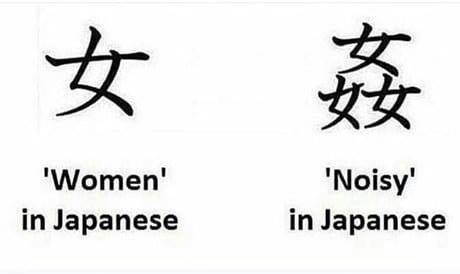     «Жінка» по-японськи                            «Шум» по-японськиЩо насправді означають ці ієрогліфи можна дізнатися за допомогою письма Бродівської писанки (В.Підгірняк, Броди-Просвіта, 2008).       C                                                  сН                                         снО      сноХ                                          снохА                                     СНОХА             3 снохиРазом: «СНОХА» - невістка. 3 невістки (але якщо з гумором: 3 невістки в одній хаті = «Кайдашева сім`я» = шум)У праслов'янській мові для позначення дружини сина, брата вживалося також слово *snъxa (звідки заст. діал. сноха[2], рос. сноха, старопол. snecha, чеськ. snacha[ком. 1], болг. снъха, серб. снаха/snaha, словен.snaha). Воно вважається спорідненим з грец. νυός, лат. nurus, давн.в-нім. snur, нім. Schnur, давн-англ. snuru, вірм. նու, ну, санскр. स्नुषा, снуша (всі означають «невістка»), алб. nuse («наречена»), і походить від пра-і.е. *snusós, очевидно, пов'язаного з *sneu («в'язати», звідки й прасл. *snovati — «снувати»)